May 2017Dear Principal,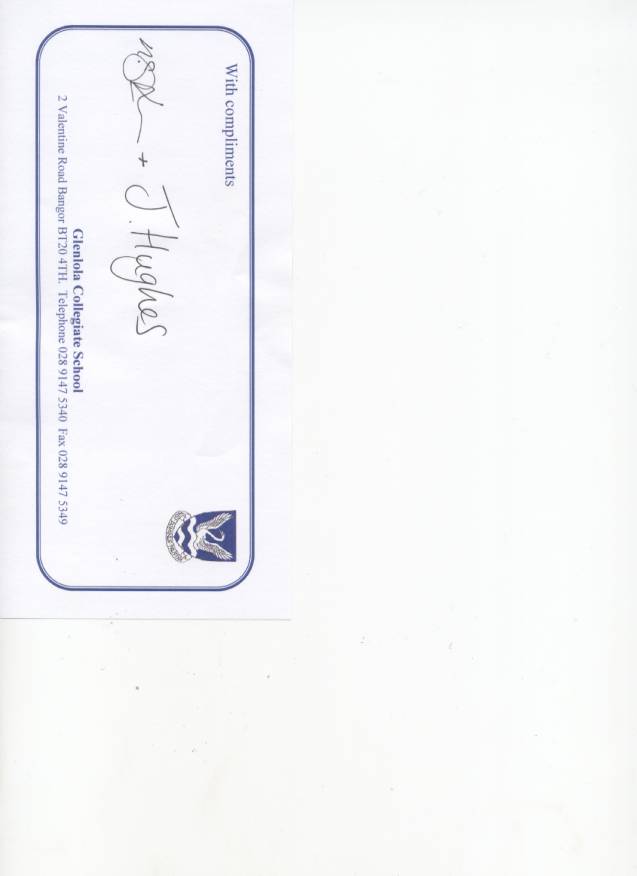 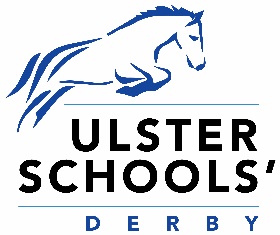 Nikki Sinnerton and Judith Hughes (Show Organisers)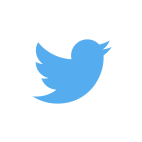 Competition Information and Rules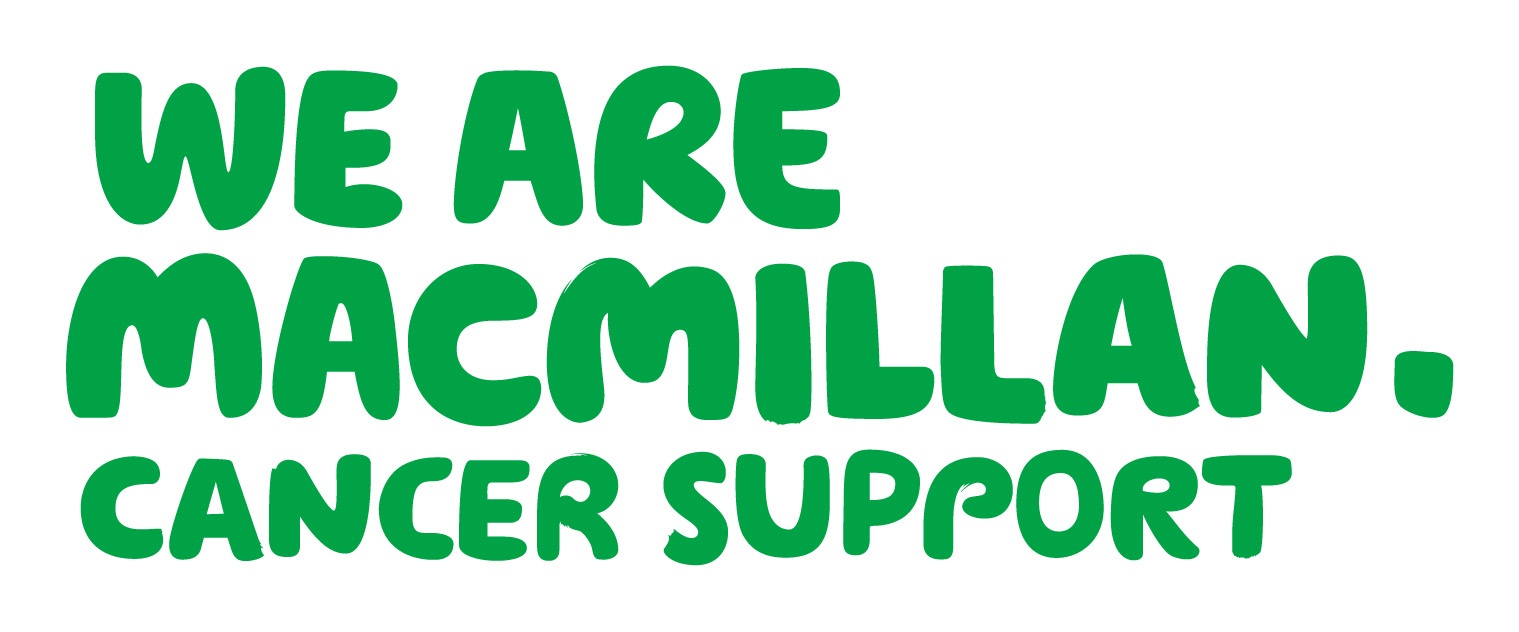 